АНОНС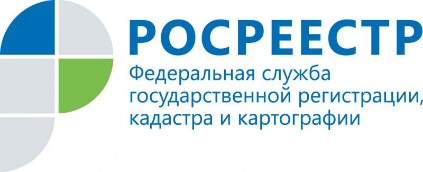 Специалисты Росреестра расскажут, как воспользоваться «лесной амнистией»6 марта Управление Росреестра по Иркутской области проведет прямую линию по вопросам применения «лесной амнистии». В 2017 году в России начал действовать федеральный закон № 280-ФЗ, получивший название «лесная амнистия». Документ направлен на защиту прав граждан, чьи приобретенные на законных основаниях участки оказались в границах земель лесного фонда. Что делать собственникам, чьи земельные участки по документам оказались в лесном фонде? Какие из этих участков попадут под «амнистию»? Может ли владелец сам обратиться в Росреестр, чтобы устранить пересечение границ своего участка с границами земель лесного фонда? Какие документы для этого необходимо подготовить? На эти и другие вопросы в ходе прямой линии ответят начальник отдела повышения качества данных ЕГРН Светлана Владимировна Артамонова и начальник отдела кадастровой оценки недвижимости Эльвира Гасановна Байрамова. Прямая линия будет работать с 16 до 17 часов. Задать вопросы можно по телефону: (3952) 500-527, а также предварительно по адресу: aifredactor@irk.ru. Кроме того, 6 марта Управление Росреестра по Иркутской области проведет бесплатные консультации по теме: «Запрет на основании судебного акта или постановления судебного пристава. Что делать и как поступить?». На вопросы граждан ответит и.о. заместителя начальника отдела регистрации ограничений и регистрации арестов Алексей Михайлович Климов (тел. 8(3952) 450-360). Прямая линия пройдет с 8 до 17 часов. По информации Управления Росреестра по Иркутской области